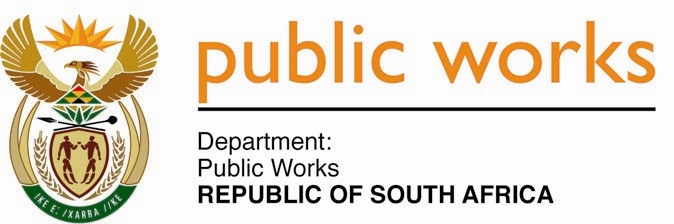 MINISTRY PUBLIC WORKSREPUBLIC OF SOUTH AFRICA Department of Public Works l Central Government Offices l 256 Madiba Street l Pretoria l Contact: +27 (0)12 406 2034 l +27 (0)12 406 1224                   Private Bag X9155 l CAPE TOWN, 8001 l RSA 4th Floor Parliament Building l 120 Plain Street l CAPE TOWN l Tel: +27 21 468 6900 Fax: +27 21 462 4592 www.publicworks.gov.za NATIONAL ASSEMBLYWRITTEN REPLYQUESTION NUMBER:					        		3792 [NW4289E]INTERNAL QUESTION PAPER NO.:					No. 43 of 2017DATE OF PUBLICATION:					        		17 NOVEMBER 2017DATE OF REPLY:								     NOVEMBER 20173792.	Mr A P van der Westhuizen (DA) asked the Minister of Public Works:(1)	What was the (a) total consumption of potable water for the parliamentary precinct in the months of (i) August, (ii) September and (iii) October in (aa) 2014, (bb) 2015, (cc) 2016 and (dd) 2017, (b) the total amount that was paid by his department to the City of Cape Town for the water consumption in the specified period and (c) measures have been put in place to save on the consumption of potable water on the parliamentary precint; (2)	how successful have the specified water saving measures been during the drought currently experienced by the Western Cape?			NW4289E_________________________________________________________________________The Minister of Public Works:	REPLY:(a)  Please refer to table (i)(aa); (ii)(bb); (iii)(cc); (dd); (b)PARLIAMENT COMBINED ACCOUNTS 113487243 & 113572866 (METER NUMBERS)c) The Department has used the underground water source at the precinct for irrigation        purposes in the gardens and for the cleaning of cobblestones and construction purposes.2. It is not possible to measure the success rate so far as the readings taken by the City of Cape Town are estimate readings only and is not based on actual consumption.NATIONAL ASSEMBLY: QUESTION 3792 (WRITTEN REPLY) Mr AP Van der Westhuizen  (DA) ASKED THE MINISTER OF PUBLIC WORKS:Usage in KL/day2014201520162017August415529424393CostR301 522.20R313 756.25R213 601.97R541 457.98September430505406472CostR213 431.48R633 855.53R275 294.88R582 348.04October434418407161CostR393 896.07R568 538.35R547 274.48R503 293.42